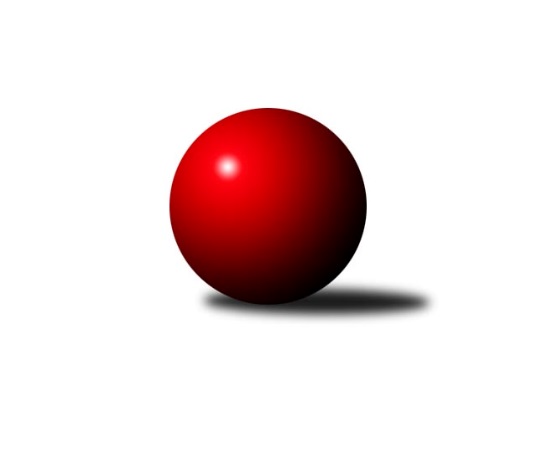 Č.19Ročník 2018/2019	9.3.2019Nejlepšího výkonu v tomto kole: 3529 dosáhlo družstvo: TJ Spartak Přerov2. KLM B 2018/2019Výsledky 19. kolaSouhrnný přehled výsledků:TJ Spartak Přerov	- TJ Sokol Vracov	7:1	3529:3430	(13.5:10.5)	9.3.KK Blansko 	- TJ Sokol Husovice B	7:1	3327:3262	(15.0:9.0)	9.3.TJ Zbrojovka Vsetín 	- HKK Olomouc	5:3	3290:3269	(11.0:13.0)	9.3.KK Mor.Slávia Brno	- TJ Sokol Chvalíkovice  	5:3	3336:3327	(15.5:8.5)	9.3.TJ Slovan Kamenice nad Lipou	- KK Vyškov 	3:5	3392:3428	(8.0:16.0)	9.3.TJ Unie Hlubina 	- SKK Dubňany	2:6	2997:3108	(8.5:15.5)	9.3.Tabulka družstev:	1.	KK Blansko	19	13	1	5	97.5 : 54.5 	238.5 : 217.5 	 3290	27	2.	KK Vyškov	19	12	3	4	95.0 : 57.0 	264.0 : 192.0 	 3402	27	3.	TJ Spartak Přerov	19	12	0	7	94.0 : 58.0 	253.0 : 203.0 	 3368	24	4.	TJ Zbrojovka Vsetín	19	11	0	8	79.0 : 73.0 	225.0 : 231.0 	 3272	22	5.	SKK Dubňany	19	10	0	9	75.0 : 77.0 	232.0 : 224.0 	 3282	20	6.	KK Mor.Slávia Brno	19	8	3	8	69.5 : 82.5 	222.5 : 233.5 	 3249	19	7.	HKK Olomouc	19	9	0	10	72.5 : 79.5 	226.0 : 230.0 	 3311	18	8.	TJ Sokol Husovice B	19	8	2	9	72.0 : 80.0 	214.5 : 241.5 	 3273	18	9.	TJ Sokol Vracov	19	7	3	9	70.5 : 81.5 	223.5 : 232.5 	 3276	17	10.	TJ Slovan Kamenice nad Lipou	19	6	1	12	70.5 : 81.5 	224.5 : 231.5 	 3272	13	11.	TJ Sokol Chvalíkovice 	19	6	0	13	60.5 : 91.5 	211.0 : 245.0 	 3269	12	12.	TJ Unie Hlubina	19	5	1	13	56.0 : 96.0 	201.5 : 254.5 	 3251	11Podrobné výsledky kola:	 TJ Spartak Přerov	3529	7:1	3430	TJ Sokol Vracov	Petr Vácha	148 	 150 	 133 	139	570 	 2:2 	 599 	 145	169 	 127	158	Petr Polanský	Jiří Divila	153 	 146 	 137 	158	594 	 2:2 	 567 	 140	147 	 138	142	Pavel Polanský	Petr Pavelka	143 	 141 	 135 	140	559 	 2:2 	 540 	 114	146 	 143	137	Aleš Gaspar *1	Michal Pytlík	165 	 162 	 160 	144	631 	 3:1 	 590 	 147	150 	 140	153	Jan Tužil	Milan Kanda	137 	 137 	 147 	160	581 	 2.5:1.5 	 579 	 131	156 	 147	145	Filip Kordula	Jakub Pleban	127 	 155 	 159 	153	594 	 2:2 	 555 	 145	162 	 123	125	Tomáš Gasparrozhodčí: Vidlička, Navrátilová
střídání: *1 od 36. hodu Tomáš KordulaNejlepší výkon utkání: 631 - Michal Pytlík	 KK Blansko 	3327	7:1	3262	TJ Sokol Husovice B	Jakub Flek	140 	 164 	 151 	118	573 	 3:1 	 585 	 137	147 	 135	166	Tomáš Žižlavský	Ladislav Musil	133 	 133 	 144 	126	536 	 3:1 	 479 	 105	144 	 133	97	Jakub Hnát	Petr Sehnal	155 	 127 	 127 	144	553 	 2:2 	 533 	 149	139 	 129	116	Radim Meluzín	Martin Procházka *1	143 	 137 	 142 	129	551 	 3:1 	 525 	 132	129 	 127	137	Jiří Radil	Jan Ševela	164 	 149 	 138 	147	598 	 3:1 	 592 	 158	135 	 160	139	Pavel Košťál	Martin Honc	139 	 128 	 130 	119	516 	 1:3 	 548 	 139	140 	 130	139	David Plšekrozhodčí: Klimešová Jindřiška, Jan Šmerda
střídání: *1 od 3. hodu Otakar LukáčNejlepší výkon utkání: 598 - Jan Ševela	 TJ Zbrojovka Vsetín 	3290	5:3	3269	HKK Olomouc	Zoltán Bagári	135 	 133 	 157 	140	565 	 1:3 	 576 	 143	136 	 152	145	Michal Albrecht	Daniel Bělíček	129 	 139 	 154 	150	572 	 2:2 	 537 	 135	143 	 125	134	Břetislav Sobota	Vlastimil Bělíček	142 	 129 	 154 	144	569 	 3:1 	 548 	 136	134 	 152	126	Jaromír Hendrych	Tomáš Novosad	137 	 126 	 139 	115	517 	 1:3 	 550 	 128	135 	 144	143	Kamil Bartoš	Martin Dolák	132 	 126 	 132 	136	526 	 1:3 	 546 	 147	130 	 128	141	Marian Hošek	Tomáš Hambálek	150 	 109 	 140 	142	541 	 3:1 	 512 	 137	131 	 133	111	Jiří Baslarrozhodčí: Holubová AlenaNejlepší výkon utkání: 576 - Michal Albrecht	 KK Mor.Slávia Brno	3336	5:3	3327	TJ Sokol Chvalíkovice  	Radim Herůfek	137 	 140 	 159 	141	577 	 3:1 	 574 	 134	145 	 158	137	Jiří Staněk	Miroslav Milan	142 	 136 	 129 	136	543 	 3:1 	 530 	 134	125 	 138	133	Otto Mückstein	Stanislav Novák	137 	 146 	 134 	131	548 	 4:0 	 529 	 124	145 	 133	127	Radek Hendrych	Pavel Antoš	157 	 151 	 124 	101	533 	 2:2 	 566 	 146	133 	 142	145	Vladimír Valenta	Ivo Hostinský	143 	 147 	 129 	153	572 	 1.5:2.5 	 560 	 129	148 	 130	153	David Hendrych	Milan Klika	130 	 145 	 156 	132	563 	 2:2 	 568 	 140	141 	 145	142	Aleš Staněkrozhodčí: Jan BernatíkNejlepší výkon utkání: 577 - Radim Herůfek	 TJ Slovan Kamenice nad Lipou	3392	3:5	3428	KK Vyškov 	Jakub Ouhel	135 	 137 	 155 	145	572 	 1:3 	 609 	 157	152 	 138	162	Josef Touš	Lukáš Dúška	149 	 129 	 182 	140	600 	 2:2 	 559 	 137	143 	 137	142	Pavel Vymazal	Pavel Ježek	158 	 148 	 142 	138	586 	 2.5:1.5 	 543 	 134	121 	 150	138	Petr Pevný *1	David Dúška	138 	 125 	 136 	131	530 	 0.5:3.5 	 579 	 138	139 	 163	139	Eduard Varga	Karel Dúška	137 	 136 	 154 	159	586 	 2:2 	 573 	 157	153 	 124	139	Tomáš Procházka	Petr Šindelář *2	135 	 126 	 123 	134	518 	 0:4 	 565 	 139	149 	 136	141	Luděk Rychlovskýrozhodčí: Šindelář
střídání: *1 od 40. hodu Jiří Trávníček, *2 od 54. hodu Jiří ŠindelářNejlepší výkon utkání: 609 - Josef Touš	 TJ Unie Hlubina 	2997	2:6	3108	SKK Dubňany	Petr Basta	116 	 140 	 131 	122	509 	 0:4 	 578 	 153	145 	 144	136	Ondřej Ševela	Pavel Marek	122 	 138 	 120 	119	499 	 2.5:1.5 	 492 	 112	130 	 131	119	Marek Dostal	Petr Brablec	139 	 125 	 115 	110	489 	 1:3 	 487 	 120	130 	 117	120	Václav Kratochvíla	Jan Žídek	125 	 116 	 122 	114	477 	 1:3 	 522 	 124	137 	 132	129	Roman Janás	Přemysl Žáček	121 	 136 	 124 	147	528 	 3:1 	 497 	 135	112 	 123	127	Michal Zelený	Michal Zatyko *1	122 	 118 	 136 	119	495 	 1:3 	 532 	 125	148 	 132	127	Michal Kratochvílarozhodčí: Malovaný Vladimír
střídání: *1 od 61. hodu Josef LinhartNejlepší výkon utkání: 578 - Ondřej ŠevelaPořadí jednotlivců:	jméno hráče	družstvo	celkem	plné	dorážka	chyby	poměr kuž.	Maximum	1.	Michal Pytlík	TJ Spartak Přerov	601.04	388.8	212.2	1.0	9/10	(653)	2.	Ondřej Ševela	SKK Dubňany	591.38	383.6	207.8	1.1	9/11	(662)	3.	Vlastimil Bělíček	TJ Zbrojovka Vsetín 	587.21	380.5	206.7	1.8	10/10	(647)	4.	Petr Pevný	KK Vyškov 	585.54	380.8	204.7	1.3	10/11	(629)	5.	Michal Albrecht	HKK Olomouc	578.61	377.2	201.4	2.7	10/10	(627)	6.	Josef Touš	KK Vyškov 	572.37	376.5	195.9	3.2	10/11	(616)	7.	Jakub Pleban	TJ Spartak Přerov	570.85	373.7	197.1	2.7	9/10	(603)	8.	Jiří Trávníček	KK Vyškov 	570.69	376.1	194.6	4.6	8/11	(614)	9.	Jiří Staněk	TJ Sokol Chvalíkovice  	570.36	375.7	194.6	2.2	11/11	(617)	10.	Luděk Rychlovský	KK Vyškov 	567.05	373.3	193.8	2.2	8/11	(610)	11.	Zdeněk Macháček	TJ Spartak Přerov	566.83	368.4	198.5	4.3	7/10	(613)	12.	Tomáš Procházka	KK Vyškov 	566.55	374.2	192.4	2.9	8/11	(607)	13.	Jakub Flek	KK Blansko 	565.06	372.0	193.0	4.2	10/10	(616)	14.	Miroslav Milan	KK Mor.Slávia Brno	564.80	374.0	190.8	2.8	10/10	(616)	15.	Petr Sehnal	KK Blansko 	563.41	377.9	185.6	3.0	10/10	(616)	16.	Kamil Bartoš	HKK Olomouc	563.35	373.5	189.8	3.5	10/10	(604)	17.	Josef Linhart	TJ Unie Hlubina 	561.94	369.4	192.6	3.7	9/10	(598)	18.	Tomáš Žižlavský	TJ Sokol Husovice B	561.84	374.5	187.3	3.6	8/10	(660)	19.	Pavel Polanský	TJ Sokol Vracov	560.25	377.9	182.3	4.5	9/11	(599)	20.	Aleš Staněk	TJ Sokol Chvalíkovice  	560.10	372.2	187.9	3.4	9/11	(617)	21.	Vladimír Valenta	TJ Sokol Chvalíkovice  	559.21	379.7	179.5	5.0	10/11	(609)	22.	Pavel Košťál	TJ Sokol Husovice B	557.72	374.1	183.6	2.7	9/10	(592)	23.	Karel Dúška	TJ Slovan Kamenice nad Lipou	557.67	369.4	188.3	2.1	12/12	(609)	24.	Jakub Ouhel	TJ Slovan Kamenice nad Lipou	557.49	364.6	192.9	5.3	11/12	(606)	25.	Petr Polanský	TJ Sokol Vracov	556.07	366.1	189.9	4.1	10/11	(602)	26.	David Plšek	TJ Sokol Husovice B	554.18	372.2	182.0	4.0	8/10	(593)	27.	Milan Klika	KK Mor.Slávia Brno	553.69	368.0	185.7	2.9	9/10	(610)	28.	David Dúška	TJ Slovan Kamenice nad Lipou	552.70	368.4	184.3	4.9	12/12	(591)	29.	Petr Pavelka	TJ Spartak Přerov	551.76	369.8	181.9	5.0	9/10	(604)	30.	Michal Kratochvíla	SKK Dubňany	551.41	368.0	183.4	4.4	9/11	(595)	31.	Jiří Divila	TJ Spartak Přerov	551.12	372.6	178.5	3.1	9/10	(608)	32.	Ivo Hostinský	KK Mor.Slávia Brno	549.95	371.8	178.2	4.8	10/10	(581)	33.	Michal Zelený	SKK Dubňany	549.63	366.8	182.9	3.6	9/11	(592)	34.	David Hendrych	TJ Sokol Chvalíkovice  	548.44	370.5	177.9	3.3	9/11	(603)	35.	Milan Kanda	TJ Spartak Přerov	546.34	369.6	176.8	5.7	9/10	(605)	36.	Radek Hendrych	TJ Sokol Chvalíkovice  	546.07	361.1	185.0	5.2	10/11	(613)	37.	Pavel Antoš	KK Mor.Slávia Brno	545.90	360.1	185.9	3.8	10/10	(601)	38.	Přemysl Žáček	TJ Unie Hlubina 	545.26	363.0	182.2	4.8	9/10	(586)	39.	Tomáš Sasín	TJ Sokol Vracov	545.00	371.3	173.7	7.0	8/11	(612)	40.	Martin Dolák	TJ Zbrojovka Vsetín 	543.66	369.3	174.4	4.6	8/10	(576)	41.	Jiří Radil	TJ Sokol Husovice B	543.29	364.2	179.1	4.7	10/10	(593)	42.	Petr Šindelář	TJ Slovan Kamenice nad Lipou	543.19	368.5	174.7	7.1	9/12	(587)	43.	Milan Sekanina	HKK Olomouc	542.85	370.2	172.6	6.5	8/10	(578)	44.	Antonín Kratochvíla	SKK Dubňany	542.70	370.9	171.8	5.8	8/11	(571)	45.	Roman Flek	KK Blansko 	542.63	362.0	180.6	5.2	9/10	(586)	46.	Lukáš Dúška	TJ Slovan Kamenice nad Lipou	542.57	365.6	177.0	4.5	11/12	(600)	47.	Břetislav Sobota	HKK Olomouc	540.92	369.8	171.1	4.1	9/10	(592)	48.	Pavel Ježek	TJ Slovan Kamenice nad Lipou	540.38	364.7	175.7	6.3	11/12	(600)	49.	Jan Tužil	TJ Sokol Vracov	539.50	360.2	179.3	4.1	8/11	(594)	50.	Jaromír Hendrych	HKK Olomouc	536.98	362.7	174.3	4.3	7/10	(567)	51.	Daniel Bělíček	TJ Zbrojovka Vsetín 	536.59	365.9	170.7	7.9	7/10	(598)	52.	Tomáš Hambálek	TJ Zbrojovka Vsetín 	535.86	356.8	179.1	5.1	8/10	(591)	53.	Jan Žídek	TJ Unie Hlubina 	535.86	360.9	175.0	4.5	7/10	(605)	54.	Petr Brablec	TJ Unie Hlubina 	534.98	362.4	172.6	4.7	7/10	(558)	55.	Jiří Baslar	HKK Olomouc	533.88	355.8	178.1	5.3	8/10	(571)	56.	Milan Bělíček	TJ Zbrojovka Vsetín 	533.20	355.1	178.1	5.1	10/10	(563)	57.	Petr Basta	TJ Unie Hlubina 	529.37	359.4	169.9	5.8	9/10	(555)	58.	Petr Havíř	KK Blansko 	528.43	358.8	169.6	5.8	9/10	(606)	59.	Jakub Hnát	TJ Sokol Husovice B	523.41	362.1	161.3	6.6	9/10	(627)	60.	Stanislav Novák	KK Mor.Slávia Brno	515.55	355.4	160.2	7.2	7/10	(550)		Martin Procházka	KK Blansko 	592.00	388.0	204.0	2.0	1/10	(592)		David Pospíšil	KK Mor.Slávia Brno	579.00	381.0	198.0	4.0	1/10	(579)		Jiří Němec	HKK Olomouc	578.17	375.2	203.0	2.6	2/10	(623)		Josef Kotlán	KK Blansko 	574.67	373.3	201.3	3.3	1/10	(585)		Pavel Vymazal	KK Vyškov 	573.00	376.3	196.7	2.8	6/11	(599)		Adam Rychtařík	TJ Slovan Kamenice nad Lipou	571.00	384.0	187.0	5.3	1/12	(608)		Radim Čuřík	KK Vyškov 	570.78	380.8	190.0	2.7	7/11	(597)		Miroslav Vejtasa	TJ Sokol Husovice B	569.43	379.8	189.6	2.4	5/10	(616)		Tomáš Gaspar	TJ Sokol Vracov	565.50	396.0	169.5	6.0	2/11	(576)		Igor Sedlák	TJ Sokol Husovice B	562.00	379.0	183.0	6.0	1/10	(562)		Marek Hynar	TJ Sokol Chvalíkovice  	559.00	382.0	177.0	8.0	1/11	(559)		Jan Ševela	KK Blansko 	558.05	367.7	190.4	2.2	5/10	(598)		Miroslav Flek	KK Blansko 	558.00	376.5	181.5	4.0	4/10	(579)		Martin Bílek	TJ Sokol Vracov	557.00	365.0	192.0	2.0	1/11	(557)		Zoltán Bagári	TJ Zbrojovka Vsetín 	555.05	366.0	189.0	4.7	6/10	(586)		Matouš Krajzinger	HKK Olomouc	554.60	377.4	177.2	5.7	4/10	(608)		Michal Zatyko	TJ Unie Hlubina 	553.20	364.3	188.9	3.5	5/10	(596)		Michal Hejtmánek	TJ Unie Hlubina 	552.67	366.7	186.0	5.0	3/10	(564)		Petr Vácha	TJ Spartak Přerov	552.55	366.9	185.7	6.4	5/10	(585)		Jan Machálek ml.	TJ Sokol Husovice B	552.00	371.0	181.0	8.0	1/10	(552)		Tomáš Šerák	SKK Dubňany	551.66	368.6	183.1	3.8	7/11	(577)		Martin Honc	KK Blansko 	551.44	371.6	179.8	6.3	4/10	(560)		Tomáš Kordula	TJ Sokol Vracov	551.17	369.8	181.4	4.5	7/11	(589)		Tomáš Válka	TJ Sokol Husovice B	550.50	348.0	202.5	3.0	2/10	(572)		František Svoboda	TJ Sokol Vracov	550.10	368.7	181.4	4.3	7/11	(577)		Eduard Varga	KK Vyškov 	546.90	364.1	182.8	5.1	4/11	(579)		Zdeněk Kratochvíla	SKK Dubňany	546.00	362.5	183.5	7.0	2/11	(588)		Karel Gabrhel	TJ Sokol Husovice B	544.00	356.0	188.0	5.0	1/10	(544)		Filip Kordula	TJ Sokol Vracov	542.76	364.7	178.1	5.5	7/11	(593)		Marian Hošek	HKK Olomouc	542.40	357.8	184.6	3.5	5/10	(557)		Roman Janás	SKK Dubňany	541.50	359.9	181.6	3.5	4/11	(583)		Radim Herůfek	KK Mor.Slávia Brno	539.33	365.9	173.5	7.9	3/10	(577)		Boštjan Pen	KK Mor.Slávia Brno	538.76	368.4	170.4	4.3	5/10	(555)		Martin Marek	TJ Unie Hlubina 	538.50	359.0	179.5	3.7	3/10	(560)		Martin Bartoš	TJ Spartak Přerov	538.00	376.5	161.5	6.3	2/10	(585)		Václav Kratochvíla	SKK Dubňany	537.61	365.0	172.6	5.1	7/11	(584)		Libor Vančura	TJ Zbrojovka Vsetín 	537.29	361.1	176.2	4.6	5/10	(563)		František Kellner	KK Mor.Slávia Brno	536.50	353.0	183.5	2.5	2/10	(548)		Jaroslav Sedlář	KK Mor.Slávia Brno	534.50	349.5	185.0	3.0	2/10	(536)		Martin Sedlák	TJ Sokol Husovice B	534.00	371.0	163.0	9.0	1/10	(534)		Radim Meluzín	TJ Sokol Husovice B	533.00	352.0	181.0	4.0	1/10	(533)		Tomáš Novosad	TJ Zbrojovka Vsetín 	530.82	368.5	162.3	5.9	4/10	(580)		Marek Dostal	SKK Dubňany	529.90	358.2	171.7	6.2	7/11	(574)		Karel Kolařík	KK Blansko 	528.28	365.3	163.0	6.2	6/10	(544)		Václav Rábl	TJ Unie Hlubina 	528.00	347.5	180.5	6.0	2/10	(537)		Zdeněk Macháček	TJ Spartak Přerov	528.00	359.0	169.0	6.5	2/10	(542)		Ladislav Musil	KK Blansko 	527.58	350.8	176.8	8.4	2/10	(581)		Otakar Lukáč	KK Blansko 	527.33	368.0	159.3	3.7	3/10	(542)		Pavel Polanský	TJ Sokol Vracov	527.00	353.0	174.0	6.0	1/11	(527)		František Oliva	TJ Unie Hlubina 	525.67	345.7	180.0	2.3	3/10	(557)		Tomáš Rechtoris	TJ Unie Hlubina 	525.50	362.5	163.0	7.0	2/10	(536)		Jiří Šindelář	TJ Slovan Kamenice nad Lipou	524.11	352.6	171.6	3.9	3/12	(583)		Martin Gabrhel	TJ Sokol Husovice B	523.50	355.0	168.5	9.0	2/10	(529)		Jan Machálek	TJ Sokol Husovice B	517.50	361.2	156.4	8.1	4/10	(583)		Robert Pacal	TJ Sokol Husovice B	517.00	360.0	157.0	11.0	1/10	(517)		Pavel Marek	TJ Unie Hlubina 	514.71	358.3	156.4	8.4	2/10	(576)		Petr Chodura	TJ Unie Hlubina 	511.00	351.0	160.0	4.0	1/10	(511)		Filip Kratochvíla	SKK Dubňany	506.50	347.5	159.0	8.5	2/11	(524)		Jakub Hendrych	TJ Sokol Chvalíkovice  	506.50	353.5	153.0	11.0	2/11	(524)		János Víz	TJ Zbrojovka Vsetín 	506.00	352.0	154.0	11.0	1/10	(506)		Vladimír Kostka	TJ Sokol Chvalíkovice  	504.56	340.3	164.2	9.1	3/11	(516)		Otto Mückstein	TJ Sokol Chvalíkovice  	503.11	349.5	153.6	8.4	7/11	(530)		Milan Podhradský	TJ Slovan Kamenice nad Lipou	499.00	341.5	157.5	5.5	2/12	(501)		Jaroslav Sedlář	KK Mor.Slávia Brno	498.00	351.0	147.0	7.0	1/10	(498)		Miroslav Oujezdský	KK Mor.Slávia Brno	484.00	343.5	140.5	11.0	2/10	(527)Sportovně technické informace:Starty náhradníků:registrační číslo	jméno a příjmení 	datum startu 	družstvo	číslo startu20840	Radim Meluzín	09.03.2019	TJ Sokol Husovice B	1x23231	Aleš Gaspar	09.03.2019	TJ Sokol Vracov	3x22996	Tomáš Gaspar	09.03.2019	TJ Sokol Vracov	5x8872	Martin Honc	09.03.2019	KK Blansko 	2x20289	Jiří Šindelář	09.03.2019	TJ Slovan Kamenice nad Lipou	4x16593	Martin Procházka	09.03.2019	KK Blansko 	2x6779	Pavel Marek	09.03.2019	TJ Unie Hlubina 	4x8053	Roman Janás	09.03.2019	SKK Dubňany	5x19641	Otakar Lukáč	09.03.2019	KK Blansko 	3x8876	Ladislav Musil	09.03.2019	KK Blansko 	3x18625	Pavel Vymazal	09.03.2019	KK Vyškov 	4x
Hráči dopsaní na soupisku:registrační číslo	jméno a příjmení 	datum startu 	družstvo	Program dalšího kola:20. kolo16.03.19	so	10:00	SK Kuželky Dubňany - KK Blansko	Harcová16.03.19	so	10:00	TJ Sokol Vracov - TJ Zbrojovka Vsetín                              Nejedlík,Daněček16.03.19	so	10:00	KK Vyškov - KK Moravská Slávia Brno	Vejmolová16.03.19	so	11:30	TJ Sokol Husovice B - TJ Spartak Přerov	Máca16.03.19	so	14:00	TJ Sokol Chvalíkovice  - TJ Unie Hlubina	Volný16.03.19	so	14:30	TJ Slovan Kamenice nad Lipou - HKK Olomouc	Pelíšek	Ivan Říha, Ptenský Dvorek 90, Ptení 798 43, mob.722061442,email: ivan.riha@kuzelky.cz, riha.ivan@seznam.cz, riha.ivan@centrum.czNejlepší šestka kola - absolutněNejlepší šestka kola - absolutněNejlepší šestka kola - absolutněNejlepší šestka kola - absolutněNejlepší šestka kola - dle průměru kuželenNejlepší šestka kola - dle průměru kuželenNejlepší šestka kola - dle průměru kuželenNejlepší šestka kola - dle průměru kuželenNejlepší šestka kola - dle průměru kuželenPočetJménoNázev týmuVýkonPočetJménoNázev týmuPrůměr (%)Výkon10xMichal PytlíkPřerov63112xOndřej ŠevelaDubňany112.385783xJosef ToušVyškov60910xMichal PytlíkPřerov111.166312xLukáš DúškaKamenice6001xJan ŠevelaBlansko108.845982xPetr PolanskýVracov5993xJosef ToušVyškov108.86092xJan ŠevelaBlansko5981xPavel KošťálHusovice B107.755923x
2xJiří Divila
Jakub PlebanPřerov
Přerov594
5941xLukáš DúškaKamenice107.19600